Applications should be submitted digitally to executivedirector@pwabc.caAPPLICATIONAPPLICATIONAPPLICATIONAPPLICATIONNAMENAMETITLETITLEEMPLOYEREMPLOYEREMPLOYEREMPLOYERADDRESSADDRESSADDRESSADDRESSEMAILEMAILEMAILEMAILPHONEPHONEPHONEPHONEREGISTRATION FEE: $100 (ONE TIME SET UP FEE, INCLUDES 1ST ADJUDICATION) | $50 APPLICATION REVIEWREGISTRATION FEE: $100 (ONE TIME SET UP FEE, INCLUDES 1ST ADJUDICATION) | $50 APPLICATION REVIEWREGISTRATION FEE: $100 (ONE TIME SET UP FEE, INCLUDES 1ST ADJUDICATION) | $50 APPLICATION REVIEWREGISTRATION FEE: $100 (ONE TIME SET UP FEE, INCLUDES 1ST ADJUDICATION) | $50 APPLICATION REVIEWCREDIT CARD NUMBERCREDIT CARD NUMBEREXPCCVPLEASE INVOICE MEPO NUMBERCHECKLISTSigned letter from supervisor(s) verifying supervisory experience and details of applicationResume outlining work experience including dates of employment and responsibilitiesOutline of education that includes the course name, course provider, time (length) of course, and all training certificatesCHECKLISTSigned letter from supervisor(s) verifying supervisory experience and details of applicationResume outlining work experience including dates of employment and responsibilitiesOutline of education that includes the course name, course provider, time (length) of course, and all training certificatesCHECKLISTSigned letter from supervisor(s) verifying supervisory experience and details of applicationResume outlining work experience including dates of employment and responsibilitiesOutline of education that includes the course name, course provider, time (length) of course, and all training certificatesCHECKLISTSigned letter from supervisor(s) verifying supervisory experience and details of applicationResume outlining work experience including dates of employment and responsibilitiesOutline of education that includes the course name, course provider, time (length) of course, and all training certificatesUSE THE FOLLOWING TEMPLATE TO CONSOLIDATE INFORMATION REGARDING YOUR MANAGEMENT TRAINING UNITSEnter the name of the course, date(s) taken, hours spent taking course- Include CertificatesUSE THE FOLLOWING TEMPLATE TO CONSOLIDATE INFORMATION REGARDING YOUR MANAGEMENT TRAINING UNITSEnter the name of the course, date(s) taken, hours spent taking course- Include CertificatesUSE THE FOLLOWING TEMPLATE TO CONSOLIDATE INFORMATION REGARDING YOUR MANAGEMENT TRAINING UNITSEnter the name of the course, date(s) taken, hours spent taking course- Include CertificatesNAME & PROVIDER OF COURSEDATE TAKENCONTACT HOURSNOT INCLUDING BREAKSIncident Command System Certification – 13 CEU’s per LevelIncident Command System Certification – 13 CEU’s per LevelIncident Command System Certification – 13 CEU’s per LevelBC Safety Supervisor Course (BCMSA) Completion of Supervisor Safety Certificate 17 CEU’sBC Safety Supervisor Course (BCMSA) Completion of Supervisor Safety Certificate 17 CEU’sBC Safety Supervisor Course (BCMSA) Completion of Supervisor Safety Certificate 17 CEU’sCommunication CoursesCommunication CoursesCommunication CoursesEOCP Water/Wastewater Level Certificate – 13 CEU’s per levelEOCP Water/Wastewater Level Certificate – 13 CEU’s per levelEOCP Water/Wastewater Level Certificate – 13 CEU’s per levelCustomer Service TrainingCustomer Service TrainingCustomer Service TrainingLeadership, Supervision & Workforce DevelopmentIncludes: leadership and management, team development, hr management, organizational behavior, performance reviews, interviewing, union negotiationsLeadership, Supervision & Workforce DevelopmentIncludes: leadership and management, team development, hr management, organizational behavior, performance reviews, interviewing, union negotiationsLeadership, Supervision & Workforce DevelopmentIncludes: leadership and management, team development, hr management, organizational behavior, performance reviews, interviewing, union negotiationsProject ManagementIncludes: all project management trainingProject ManagementIncludes: all project management trainingProject ManagementIncludes: all project management trainingWorkplace SafetyIncludes: First aid (maximum of 8 credits), leadership in safety, hazard identification, regulations and safety best practices, OHS 1000 or OHS 1100Workplace SafetyIncludes: First aid (maximum of 8 credits), leadership in safety, hazard identification, regulations and safety best practices, OHS 1000 or OHS 1100Workplace SafetyIncludes: First aid (maximum of 8 credits), leadership in safety, hazard identification, regulations and safety best practices, OHS 1000 or OHS 1100Emergency Operations CenterEmergency Operations CenterEmergency Operations CenterCertificates, Diplomas, Degrees Maximum 54 CEU’s 1 CEU per course creditCertificates, Diplomas, Degrees Maximum 54 CEU’s 1 CEU per course creditCertificates, Diplomas, Degrees Maximum 54 CEU’s 1 CEU per course creditPWABC Public Works Institutes – Level 1, 2 or 3 (INFR 1110, INFR 1120, INFR 1130)PWABC Public Works Institutes – Level 1, 2 or 3 (INFR 1110, INFR 1120, INFR 1130)PWABC Public Works Institutes – Level 1, 2 or 3 (INFR 1110, INFR 1120, INFR 1130)PWI I or INFR 111029 (6 CEU’s) EOCP 3PWI II or INFR 112029 (6 CEU’s) EOCP 3PWI III or INFR 113032 (7 CEU’s) EOCP 3PWABC CONFERENCES – years attended (8 CEU’s)PWABC CONFERENCES – years attended (8 CEU’s)PWABC CONFERENCES – years attended (8 CEU’s)PWABC COURSES & ELECTIVES – list courses (One hours of instruction = 0.2 CEU’s)PWABC COURSES & ELECTIVES – list courses (One hours of instruction = 0.2 CEU’s)PWABC COURSES & ELECTIVES – list courses (One hours of instruction = 0.2 CEU’s)Other ASSOCIATION COURSES – List all courses takenOther ASSOCIATION COURSES – List all courses takenOther ASSOCIATION COURSES – List all courses takenTown of SampleLETTER TEMPLATE(Cut and past the following on to your corporate letterhead)Date: Date: Attention: Program Registrar102 – 211 Columba StVancouver BC  V6A 2R5Attention: Program Registrar102 – 211 Columba StVancouver BC  V6A 2R5RE:  (Name of Employee)RE:  (Name of Employee)Please accept the attached application from [FIRST LAST] for recognition under the Public Works Association of BC Public Works Supervisor Program[FIRST LAST] has been employed in a supervisory capacity with our organization for a total of ___weeks culminating to a total of ____hours of supervisory experience. I can verify that the following items are attached:Resume outlining work experience including dates of employment and responsibilitiesOutline of education that includes the course name, course provider, time (length) of course, and all training certificatesI can verify that the enclosed information has been reviewed and is accurate at the date of submission. If there are any questions regarding the application, please contact me at (phone number). Sincerely, SignaturePrinted NameTitlePlease accept the attached application from [FIRST LAST] for recognition under the Public Works Association of BC Public Works Supervisor Program[FIRST LAST] has been employed in a supervisory capacity with our organization for a total of ___weeks culminating to a total of ____hours of supervisory experience. I can verify that the following items are attached:Resume outlining work experience including dates of employment and responsibilitiesOutline of education that includes the course name, course provider, time (length) of course, and all training certificatesI can verify that the enclosed information has been reviewed and is accurate at the date of submission. If there are any questions regarding the application, please contact me at (phone number). Sincerely, SignaturePrinted NameTitle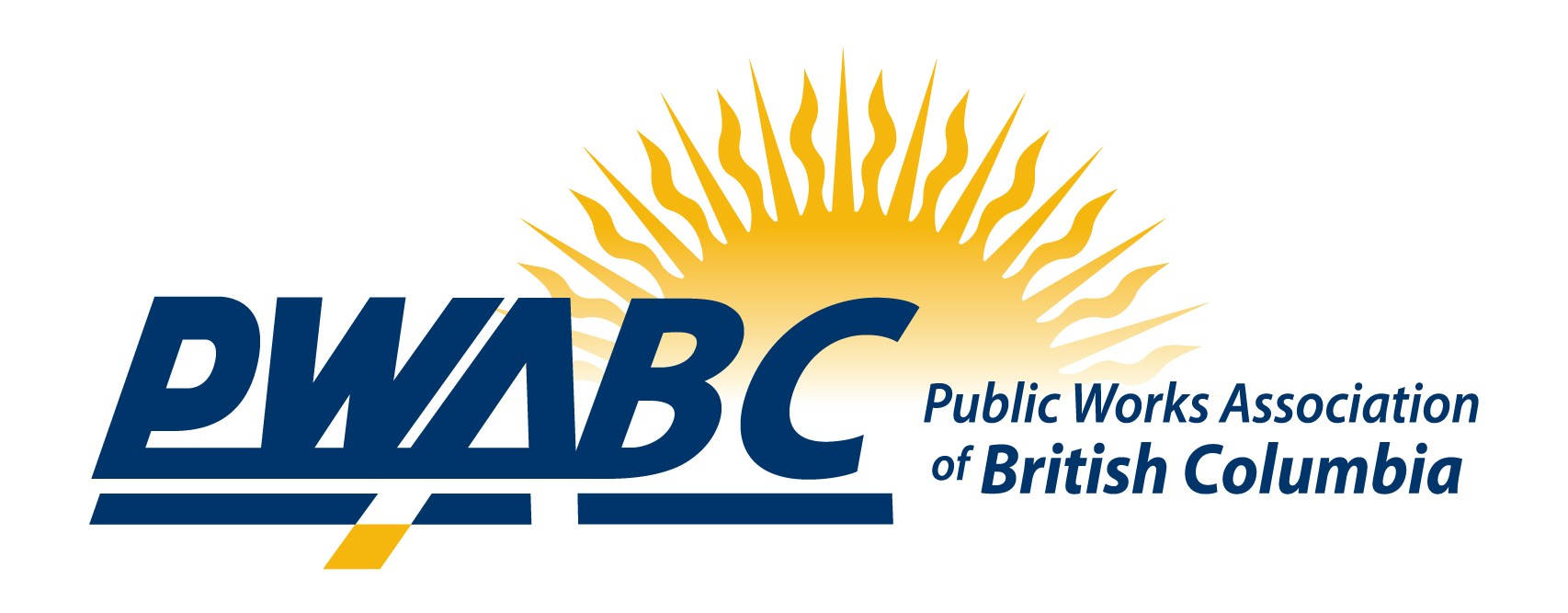 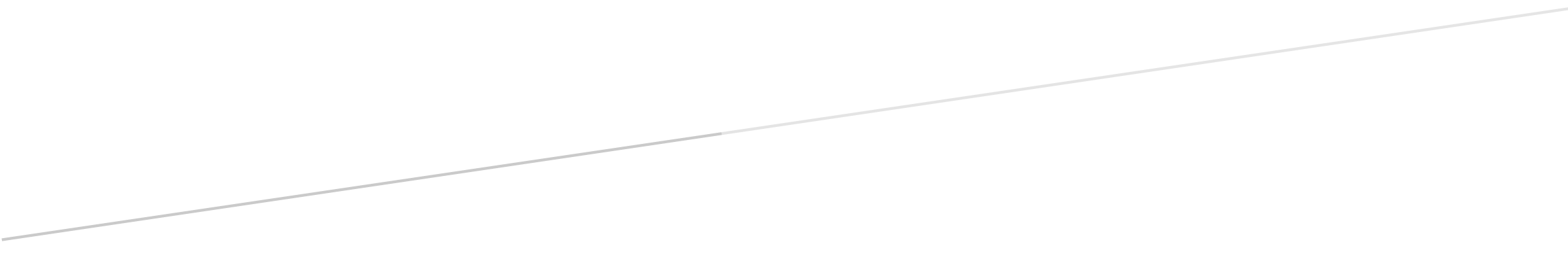 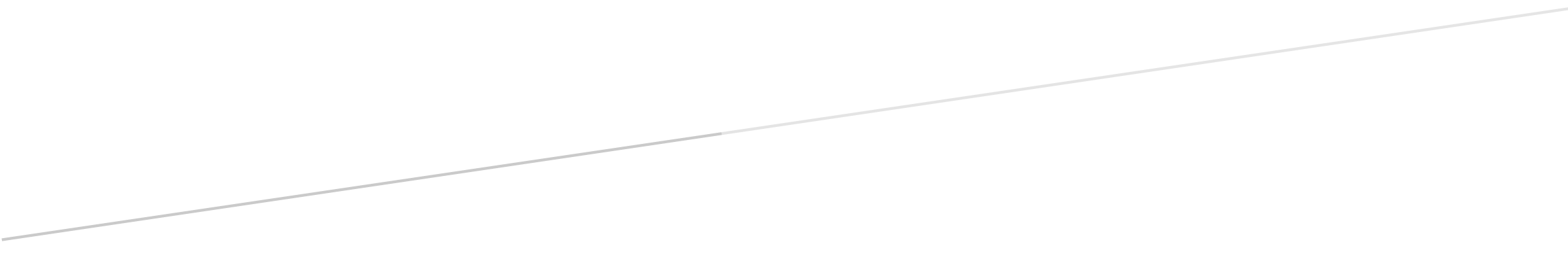 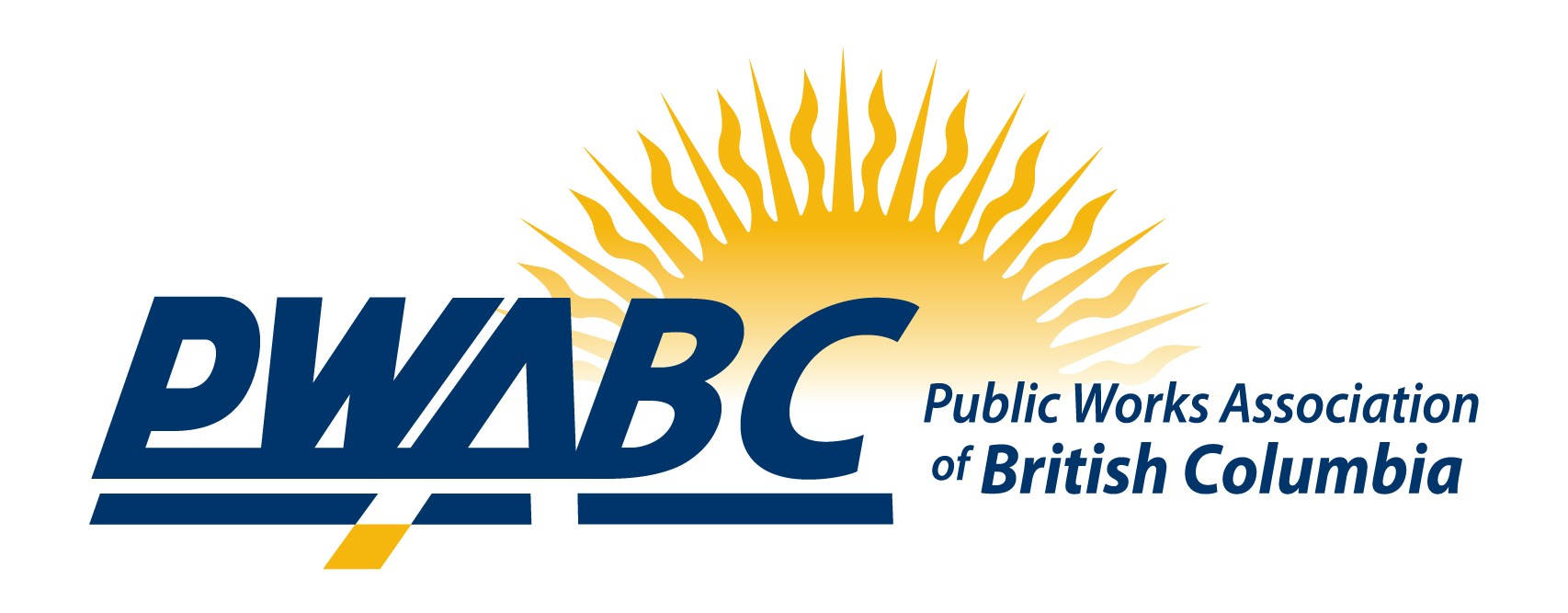 